حلقة الـ whileمهمة 4:أمامكم البرنامج التالي: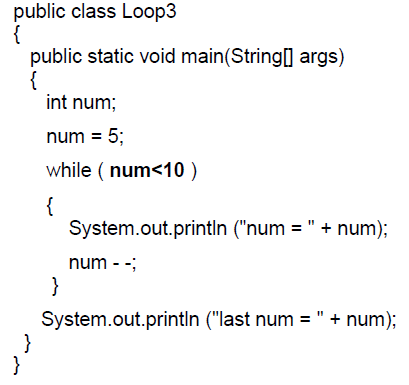 اكتبوا البرنامج احفظوا وشغلوا.من مُخرج البرنامج نستنتج أن الحلقة _____________عليكم تفسير ذلك ___________________________________________مهمة 5:اكتبوا برنامجًا يُنفذ ما يلي:يطبع I LOVE JAVAيسأل المستخدم هل تريد الاستمرار2.1    اذا ادخل المستخدم 1 يكرر تنفيذ الاوامر 1 و22.2    اذا ادخل المستخدم عددًا اخر ( لا يساوي 1) ، يطبع البرنامج Finishانتبهوا البرنامج يطبع I LOVE JAVA طالما المستخدم يُدخل الرقم 1اكتبوا البرنامج وشغلوا لفحص برنامجكممهمة 6:أمامكم برنامجًأ يستقبل عددًا صحيحًا ويطبع كل الاعداد بالمجال من 1 حتى العدد المُدخل. مثلًا عند استقبال العدد 5 يطبع البرنامج الأعداد 1  2  3  4  5. أكملوا البرنامج، اكتبوا وشغلوا لفحص حلكممهمة 7:في عملية أجرتها وزارة الإسكان ، تم بيع الشقق في عدة أماكن في البلاد.أمامكم مقطع برنامج يستقبل عدد الشُقق التي تم بيعها في كل مكان ويطبع مجمل عدد الشقق (في جميع الأماكن معًا).عدد أماكن البيع غير معروف. ينتهي الاستقبال عند ادخال عدد سالب.أكملوا مقطع البرنامج، اكتبوا وشغلوا لفحص حلكماضيفوا أوامر مناسبة لكي يطبع البرنامج معدل عدد الشقق التي تم بيعهاالمُدخل (عدد الشقق) السالب ليس جزء من المعطيات ووظيفته توقيف الحلقة. هذا المعطى يسمى "זקיף".نستنتج : بعد عدد نهائي من المرات لتنفيذ الحلقة الاوامر داخلها يجب أن تؤدي الى _____ تنفيذ الشرطpublic static void main(String[ ] args){     Scanner in = new Scanner(System.in);     int num, count;     System.out.println ("enter natural number");     _______________ = in.nextInt();     count = _________________;     while (count <= num)    {           System.out.println (count);           count = count +1;    }}public static void main(String[] args){     Scanner in = new Scanner(System.in);     int sum, flat;     System.out.println ("enter number of flats");     flat = in.nextInt();     sum = 0;     while (flat >=0)     {              sum = sum + __________________;              System.out.println ("enter number of flats");              flat = in.nextInt();      }System.out.println (_________ +" flats were sold");}